INDICAÇÃO Nº 3061/2018Sugere ao Poder Executivo Municipal que elimine ponto escuro no final da Rua Romeu Manoel dos Santos após o nº 53 no Pinheirinho.Excelentíssimo Senhor Prefeito Municipal, Nos termos do Art. 108 do Regimento Interno desta Casa de Leis, dirijo-me a Vossa Excelência para sugerir ao setor competente que elimine ponto escuro no final da Rua Romeu Manoel dos Santos após o nº 53 no Pinheirinho.Justificativa:Fomos procurados por moradores da rua acima solicitando essa providencia, pois, segundo eles no final dessa rua não tem poste deixando o local escuro, causando transtornos e insegurança.Plenário “Dr. Tancredo Neves”, em 04 de Maio de 2018.José Luís Fornasari                                                  “Joi Fornasari”                                                    - Vereador -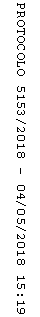 